ПАСПОРТ ГРУППЫ №9 ОБЩЕРАЗВИВАЮЩЕЙ НАПРАВЛЕННОСТИ, В ТОМ ЧИСЛЕ ДЛЯ ДЕТЕЙ–ИНВАЛИДОВ И ЛИЦ С ОВЗДОШКОЛЬНОГО ВОЗРАСТА (5-6ЛЕТ)г. Нижневартовск1. КРАТКОЕ ОПИСАНИЕ И СХЕМА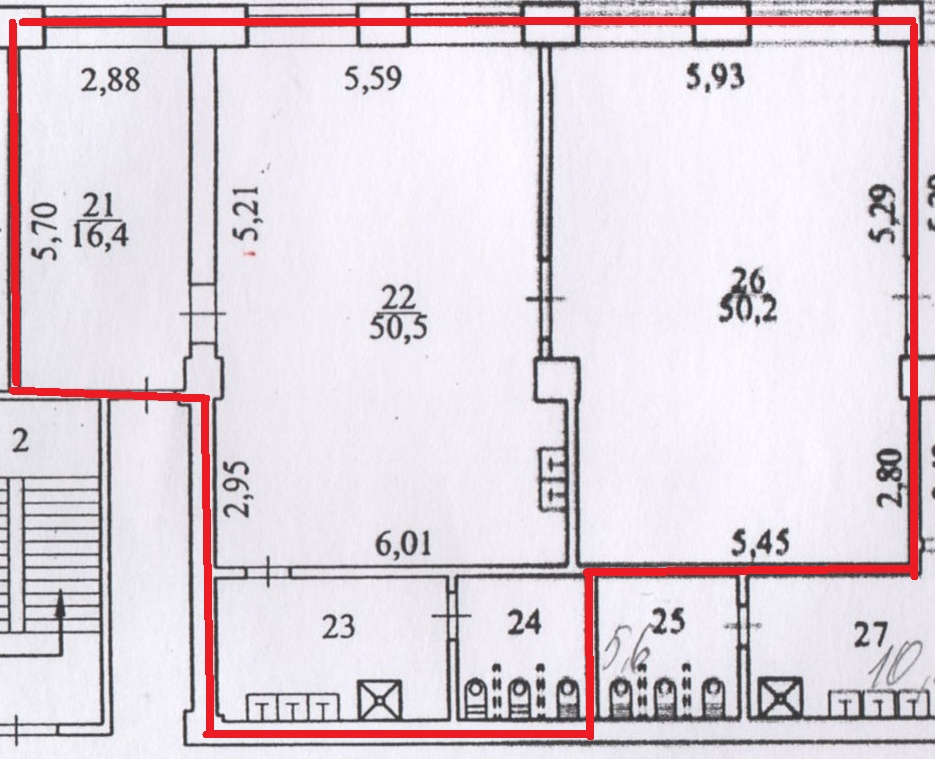 Наименование группы: группа «А» общеразвивающей направленности дошкольного возраста 5 -6 летВоспитатель: Богатырёва С.У.Помощник воспитателя: Садыкова Н.В. Количество воспитанников: 252. ПЕРЕЧЕНЬ ОСНОВНОГО ОБОРУДОВАНИЯ: ПРЕДМЕТОВ МЕБЕЛИ, ТО, ДОПОЛНИТЕЛЬНЫХ СРЕДСТВ ДИЗАЙНА 2.1. Игровая 2.2. Буфетная  2.3. Спальня2.4. Приемная 2.5. Умывальная 2.6. Туалет  3. ОБРАЗОВАТЕЛЬНАЯ ОБЛАСТЬ:«СОЦИАЛЬНО-КОММУНИКАТИВНОЕ РАЗВИТИЕ»3.1. Перечень оборудования, учебно-методических и игровых материаловдля организации игровой деятельности3.2. Перечень оборудования, учебно-методических и игровых материалов для организации социального развития4. ОБРАЗОВАТЕЛЬНАЯ ОБЛАСТЬ: «ПОЗНАВАТЕЛЬНОЕ РАЗВИТИЕ»4.1. Перечень оборудования, учебно-методических и игровых материаловпо организации разбития речи4.2. Перечень оборудования, учебно-методических материалов для освоения природы 4.3. Перечень оборудования, учебно-методических и игровых материалов для предматематического развития 5. ОБРАЗОВАТЕЛЬНАЯ ОБЛАСТЬ: «ХУДОЖЕСТВЕННОЕ – ЭСТЕТИЧЕСКОЕ РАЗВИТИЕ»5.1. Перечень оборудования, учебно-методических и игровых материаловдля организации детской изобразительной деятельности5.2. Перечень оборудования, учебно-методических и игровых материалов для организации детской музыкальной деятельности6. ОБРАЗОВАТЕЛЬНАЯ ОБЛАСТЬ: «ФИЗИЧЕСКОЕ РАЗВИТИЕ»6.1. Перечень оборудования, учебно-методических и игровых материалов для физического развития и для освоения опыта безопасного поведенияОбщая характеристика развития детей шестого года жизниДля детей 5 - 6 лет характерно интенсивное развитие и качественные изменения во всех сферах жизнедеятельности и повышение самостоятельности. Развитие словесно-логического мышления, логических операций (сериации, классификации, обобщения и др.) обеспечивает освоение достаточно обобщенных категорий: соотношение «часть-целое», пространство, число, причинность. Развивается диалектичность мышления, способность к прогнозированию изменений, формируются обобщенные способы умственной деятельности. Это позволяет осваивать системы представлений различного характера; обеспечивает формирование децентрации.Дети активно и самостоятельно используют различные способы и средства познания. Значительно совершенствуется экспериментирование. Дети способны успешно выдвигать гипотезы - предположения о причинах изменений, осуществлять действия и обобщать полученные результаты. Старших дошкольников привлекают «проблемные» вопросы, головоломки, задачи на «сообразительность» (догадку).Для детей 5-6 лет характерно развитие познавательных интересов: они задают вопросы о фауне и климате других стран, континентов, традициях народов мира, космосе, новой технике и т.п. Их привлекают различные источники получения новой познавательной информации (книги, детские энциклопедии; телевидение; взрослые; сверстники).Формирование семиотической функции способствует качественному изменению моделирования, интересу к различным знаково-символическим средствам (в том числе цифрам, буквам) и активному их освоению.Муниципальное автономное дошкольное образовательное учреждение города Нижневартовска детский сад № 40 «Золотая рыбка»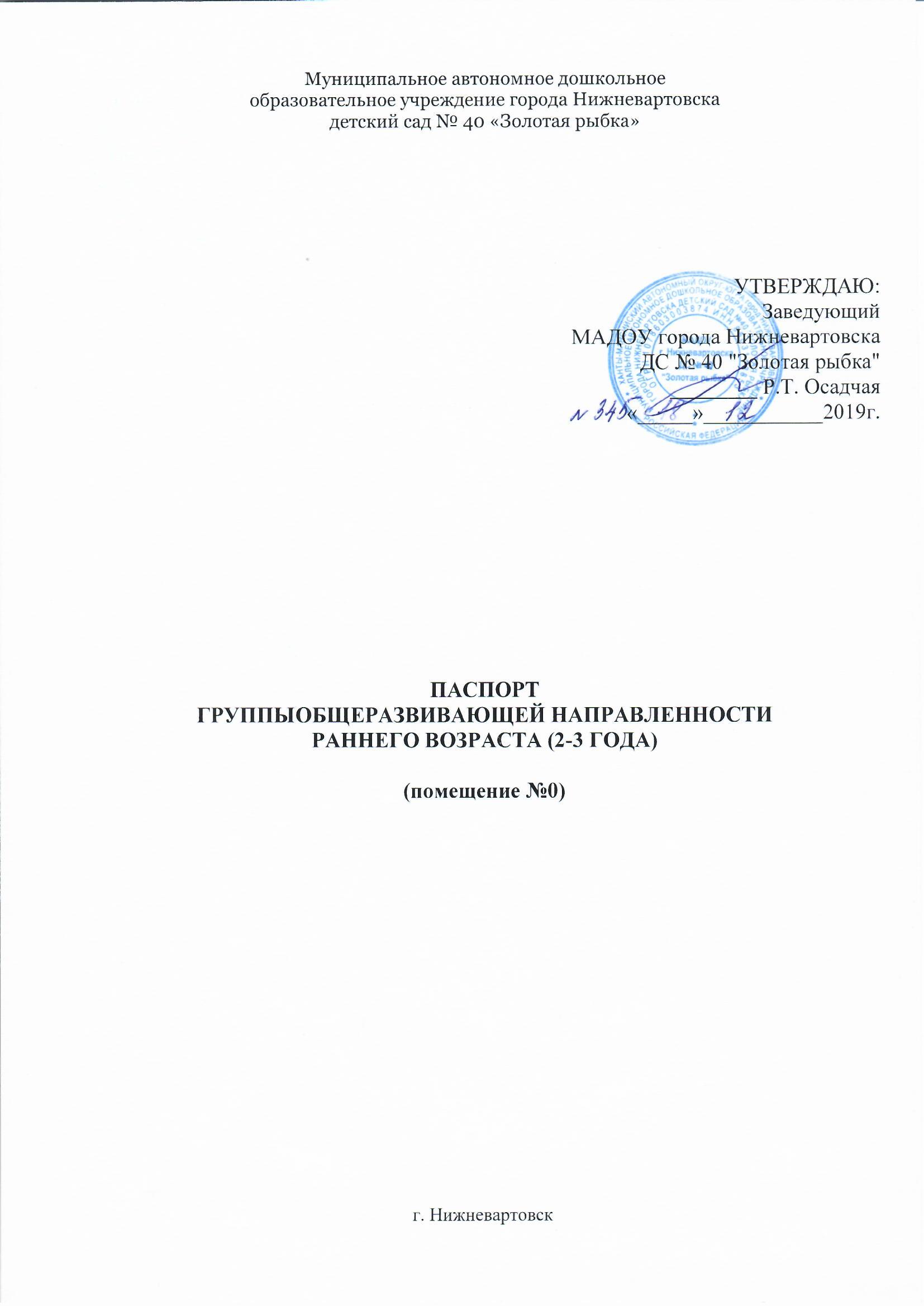 № п\пНаименование помещенияПлощадь (кв.м)1Игровая 50,52Спальня50,23Приемная16,44Умывальная9,55Туалет5,1№НаименованиеКоличество Интерактивный комплект1Прозрачный мольберт 1Игровая зона «Школа»1Игровая зона «Светофор» 1Игровой модуль "Супермаркет"2Мебель для кукол 1Ширма для кукольного театра на колесиках1Игровой набор «Большой дом для кукол «Мечта»1Игровой модуль "Жилая комната"1Набор учителя "Достояние России. Народные художественные промыслы"1Ковер 1Модуль конструктор-1 1Игровой модуль "Маленький ученый"1Игровой модуль «Автосалон»1Кресло детское 1Игровой модуль "Юный модельер"1Игровой модуль Магазин «Чипполино»1Игровой модуль «Маленький столяр»1Мольберт1Стол детский4Стул детский 24№НаименованиеКоличество Мебель, ТОМебель, ТОМебель, ТОКухонный гарнитур 1Электрический водонагреватель 1Стол для питьевого режима детям 1ПосудаПосудаПосудаТарелка 1-е блюдо 24Тарелка 2-е блюдо 24Блюдце 24Кружка 24Кружка для питьевого режима 24Блюдо для хлеба 5Салфетница5Ложка десертная 24Ложка чайная24Ложка гарнирная 1Ложка для соуса 1Нож разделочный3Половник 2Лопатка кулинарная 1Доска разделочная 2Кастрюля 1-е блюдо1Кастрюля 2-е блюдо1Кастрюля гарнир1Кастрюля салат 1Кастрюля мясо для супа 1Ковш для соуса1Чайник1Чайник для питьевого режима 1Гастроемкость1Ведро с крышкой для отходов 1Поднос 3Тарелка 1-е блюдо для сотрудников 3Тарелка 2-е блюдо для сотрудников 3Ложка десертная для сотрудников3Кружка для сотрудников 3№НаименованиеКоличество Стол письменный1Кровать 1-ярусная 24Стул взрослый мягкий1Шкаф для дидактики1Шкаф 2-х створчатый1№НаименованиеКоличество Шкафчик д/раздевания26Шкаф д/игрушек1Скамейки2№НаименованиеКоличество Детские умывальники   3Шкафчики для полотенец (5*секционные)5Душевой поддон (ванна- поддон)1№НаименованиеКоличество Унитаз детский 3Шкаф для хранения туалетных принадлежностей1Корзина с плотной крышкой (ведро для мусора)1№ Наименование КоличествоОборудованиеОборудованиеОборудованиеНастольная ширма-театр1Разные виды театра: настольный, бибабо, «живая рука», пальчиковый, перчаточныйПо 1Корзинка с предметами-заместителями с мелкими предметами-заместителями1Учебно-методические и игровые материалыУчебно-методические и игровые материалыУчебно-методические и игровые материалыКуклы среднего размера (русская красавица, богатырь, Ваня в белорусском костюме)3 Куклы, представляющие различные профессии 6 Набор фигурок разных профессий (маленькие)1 Пупсы мальчик и девочкаПо 1 Набор фигурок Латино – Американская семья1 Наборы кукольной мебели  По 1Набор мебели "школа" (для кукол средних размеров)1Набор чайной, столовой и кухонной посуды (мелкого и среднего размера)По1Комплекты одежды (сезонной, для кукол)1 Кукла Барби «Семья»4Наборы игрушек и предметов, помогающие отобразить доступные операции труда, социального быта8Предметы одежды, обозначающие роль в сюжетных играх11 Автомобили мелкого размера разной тематики: «Скорая помощь», «Пожарная машина», «Полицейская», «МЧС», «Газовая служба», «Военная машина».По 1 Наборы объемных и плоских мелких игрушек, муляжей, изображающих овощи, фрукты, грибы, ягодыПо 2Набор «Рыцарь» 2 Набор дорожных знаков и светофор 1 Набор «Хозяюшка»1 Тележка «Супер маркет»1 Кокошники для девочек10 Кушаки для мальчиков10№ Наименование Количество Учебно-методические материалыУчебно-методические материалыУчебно-методические материалыИллюстративные материалы и пособия25Глобус 1Российский флаг, герб, портрет президента РоссииПо 1Демонстрационные материал «Славянская семья», «Народы России», «Государственные символы», По 1Политическая карта мира, физическая карта России1Альбом для рисования «Сказочное слово»25Дневник «Формирование основ социокультурного развития»25Подборка картинок изображением природы, национальных костюмов, жилища, быта, традиционных занятий народов ХМАО; куклы в национальных костюмах народов ХМАО3Макеты разных домов (дома города   и деревни, большие и маленькие, старинные и современные)1Презентация о правилах культуры поведения1Наглядно-дидактическое пособие «Защитники Отечества»1 Книги о родном городе3Фотографии (слайды) основных достопримечательностей родного города (области)1 Иллюстрации и макеты военной техники1Детские книги с иллюстрациями, посвященные правам и обязанностям детей1Фотографии (репродукции портретов) людей с разными эмоциональными состояниями; набор картинок с изображением людей, выражающих разные чувства через мимику, позу, жесты; подборка сюжетных картинок, позволяющих понять причины разных чувств и эмоций детей и взрослыхПо 1 Художественная литература нравственного содержания2Игрушки и игровые материалыИгрушки и игровые материалыИгрушки и игровые материалы1.Настольно-печатные игры на определение чувств и эмоций людей1№ Наименование Количество Серии из 3-4 картинок, объединенные общим сюжетом, знакомым детям (сказки, литературные сюжеты, социобытовые ситуации): для установления логических связей и пересказа литературных текстов1Наборы парных картинок на сравнение1 Мнемотаблицы, схемы для обучения рассказыванию5Серия демонстрационных картин по обучению дошкольников рассказыванию1Касса букв4«Речевые кубики» для игр и упражнений по развитию речи дошкольников1Набор «один-два-много» для игр и упражнений по развитию грамматического строя речи1Рабочие тетради. «Уроки грамоты», «Развитие речи у дошкольников», «Прописи для дошкольников»По 25Произведения художественной литературы в соответствии с возрастными возможностями детей1Детские энциклопедические иллюстрированные издания (по интересам детей)2 Дидактические игры по развитиюречиПо 3 Телефоны игрушечные, в том числе - сотовые для организации игры и в использования дидактических целях2Игра «Обобщение»1№ Наименование Количество ОборудованиеОборудованиеОборудованиеЖивые объекты. Растения с разными способами размножения.5Лейки3Пульверизатор1Набор для ухода за растениями1Заостренные деревянные палочки для рыхления земли в горшкахНа подгруппуОборудование для исследовательской деятельности:увеличительные стекла, набор мерных стаканов, набор прозрачных сосудов разных форм и объемов, магнит1Учебно-дидактические материалыУчебно-дидактические материалыУчебно-дидактические материалыЕмкости для измерения, пересыпания, исследования, хранения1 Защитная одежда для детей (фартуки)7 Наборы домашние и дикие животныеПо 1Альбом насмотренности «Жизненный цикл цветочного растения»1Материалы для пересыпания(фасоль, горох,крупы)По 1 Серии картинок времена года 4Серии сюжетных картин из 4 штук: времена года (природа и сезонная деятельность людей)1 Календарь погоды настенный1Книги о природе и животных10Энциклопедии4Игровые материалыИгровые материалыИгровые материалыИгры-лото 3Дидактические игры10Игра магнитные истории «Времена года»1№ Наименование Количество Учебно-методические материалыУчебно-методические материалыУчебно-методические материалыРабочие тетради. «Математика для дошкольников»25Набор картинок с изображением различных частей суток (с действиями дальнего окружения и объективным показателями), сезонов, месяцев1 Блоки «Дьенеша» (Логические   блоки) скарточками   символами свойств блоков и   1-2 обручами для игр1 Цветные счетные палочки Кюизенера2 Наборы брусков, цилиндров и пр. для сериации по величине (по 1-2 признакам – длине, ширине, высоте, толщине) из 7-10 элементов1 Наборы «жизненного» материала: пуговиц, шишек, желудей и т.п., различающихся свойствами1 Геометрические конструкторы: мозаика 1 Счеты настольные7 Матрешки среднего размера15Набор счетного материала (геометрические фигуры, счетные палочки, цифры, знаки)10 Касса букв и цифр на магнитах10 Игра, на освоение соотношения цифра- количество1Разрезная касса маленькаяНа подгруппуЧисловой ряд2Набор цифр магнитных2 Средства измерения времени: часы разных видов2 Макет проезжей части 1 Пособия для освоения представлений о времени. Набор моделей с обозначением частей суток (круговая или объемная), сезонов, последовательность месяцев1 Игровые материалы Игровые материалы Игровые материалы Дидактические игры для развития пространственных ориентировок; временных представлений2 Головоломки «Уникуб»2 Дидактические и развивающие игры на развитие определенных умений (сравнения, обобщения, различения и математических действий)5 Лото (геометрические фигуры)5Шахматы2№ НаименованиеНаименованиеНаименованиеКоличествоОборудование Оборудование Оборудование Оборудование Оборудование Столы для самостоятельной изобразительной деятельности детей (ленточный стол)Столы для самостоятельной изобразительной деятельности детей (ленточный стол)Столы для самостоятельной изобразительной деятельности детей (ленточный стол)1Панно для выставки детских работПанно для выставки детских работПанно для выставки детских работ1Доска для рисования меломДоска для рисования меломДоска для рисования мелом1Прозрачный мольбертПрозрачный мольбертПрозрачный мольберт1Учебно-методические материалыУчебно-методические материалыУчебно-методические материалыУчебно-методические материалыУчебно-методические материалыМатериалы для развития эстетического восприятияПо 1 По 1 По 1 Демонстрационный материал: «Городецкая роспись», «Дымковская роспись», «Хохломская роспись», «Гжельская роспись»111Набор учителя "Достояние России. Народные художественные промыслы"111Альбомы, детские энциклопедии, рабочие тетради, фотографии10  10  10  Тетради для штриховки, книги-раскраски (по 2 шт. на ребенка, 4-5 шт. на группу в уголок аналогичных)252525Материалы для детской изобразительной деятельности Бумага, картон им др. материалы252525Бумага (альбом- 40 стр.)По 1 По 1 По 1 Бумага (глянцевая, матовая, с тиснением, гофрированная, прозрачная, шероховатая, блестящая и т.п.)252525Картон разного качества По 1По 1По 1Пооперационные карты, схемы сложения сложных построек (для конструирования из различных конструкторов, выполнения поделок)555Ватман111Гуашь(12 цветов). 252525Акварель (12 цветов)252525Фломастеры (12 цветов) 252525Цветные карандаши (12 цвета) 505050Карандаши графитные 1 1 1 Набор шариковых, гелевых ручек (6 цветов)3 3 3 Набор цветного и белого мела8 8 8 Пластилин (12 цветов)252525Клей - карандаш252525Круглые кисти (белка №8-9)252525Кисти маленькие № 2-4 для прорисовки деталей, мелких элементов252525Кисти щетинистые для клея252525Стеки 252525Ножницы с тупыми концами 252525Палитры для смешивания красок252525Материалы для творческого конструирования2 2 2 Металлический конструктор3 3 3 Конструктор ЛЕГО1 1 1 Конструктор «Макки»2 2 2 Конструктор «Рекерс2»1 1 1 Набор мелкого строительного материала (кубики, кирпичики, призмы, пластины)По 1 По 1 По 1 Магнитный конструктор «Мални», «Межик шит»1 1 1 Обучающий конструктор1 1 1 Мягкие поролоновые крупные модулиНа подгруппуНа подгруппуНа подгруппуСтаканчики для воды 0,25 л252525Клеенчатые скатерти для столов1 1 1 Инвентарь для уборки рабочего места. Ведро для мусора444Фартук и нарукавники для детейНа подгруппуНа подгруппуНа подгруппуСалфетки для промывания кисти и при наклеивании (30-.)По1  По1  По1  Игровые материалыИгровые материалыИгровые материалыИгровые материалыИгровые материалыИгровые материалыИгрушки12 12 12 Дидактические игрыПо 2 По 2 По 2 № Наименование Количество ОборудованиеОборудованиеОборудование1.Музыкальные инструменты: гармошка-1;Погремушки-5; бубен-3; дудочка-2; металлофон-1; треугольники-9;гусли-2;скрипка-1;маракасы-6;ложки деревянные большие-4; ложки деревянные маленькие-10гармошка-1; погремушки-5; бубен-3; дудочка-2; металлофон-1; треугольники-1;гусли-2;скрипка-1;маракасы-6;ложки деревянные большие-20; ложки деревянные маленькие-10Учебно-методические материалУчебно-методические материалУчебно-методические материал1.Альбомы с изображением музыкальных инструментов1№ Наименование Количество Оборудование и учебно-методические материалыОборудование и учебно-методические материалыОборудование и учебно-методические материалыГантели10Мячи разных размеров (0 20-.; 0 10-; 6-8см.)13Флажки8Ленты разноцветные (длина 50-)5Шнуры короткие5Мячи массажные3Скакалка (попытки прыжков) 1,20 1Бумеранг1Массажный коврик1Набор «Кегли»1 Гантели10Учебно-методические материалы и пособия для детей3Учебно-методические материалы и    пособия для педагогов, родителей3Плакаты по теме «Безопасность»3Игровые материалыИгровые материалыИгровые материалыДидактические игры7 Светофор маленький2Набор «Дорожные знаки»1 